




Anmeldung zum Ganztagsangebot der Grundschule Lindern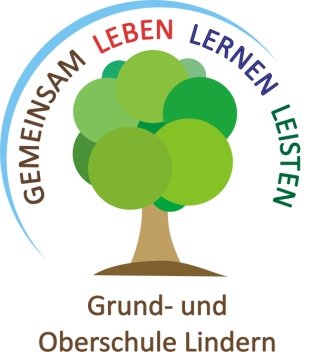 Abgabetermin: 12.06.2019Hiermit melde ich mein Kind für die offene Ganztagsschule im Schuljahr 2019/20 an. Die Anmeldung ist verbindlich für das gesamte Schuljahr. Abmeldungen können in Ausnahmefällen zum Ende des Halbjahres schriftlich erfolgen:An folgenden Tagen nimmt mein Kind das Angebot bis 15:30 Uhr wahr:Teilnahme am Mittagessen:Jede Mahlzeit wird mit 3,00 € berechnet. Der Einzug erfolgt direkt über die Gemeinde Lindern. Ein Formblatt zur Erteilung eines Mandats zum Einzug von SEPA-Basis-Lastschriften ist der Anmeldung beigefügt (nur notwendig bei Neuanmeldungen oder Änderung der Kontoverbindung).Sollte die Schülerin/der Schüler ausnahmsweise (Krankheit o.ä.) nicht am Mittagessen teilnehmen, so ist bis 09.30 Uhr im Büro der Schule Bescheid zu geben (telefonisch oder per e-mail: krank.meldung@schulelindern.net). Sollte die Abmeldung nicht rechtzeitig erfolgen, so ist auch für ein nicht in Anspruch genommenes Mittagessen zu zahlen. Wenn der Schule ein Nachweis über genehmigte Leistungen aus dem Bildungspaket vorgelegt werden kann, wird 1 € pro Tag als Eigenleistung vom Konto abgebucht. _________________________________   		__________________________________Name							Datum, UnterschriftName des Kindes:                             Vorname:                                             neue Klasse:     Dienstag                                                         Mittwoch                                              Donnerstag     Dienstag                                                      Mittwoch                                                    DonnerstagAnmerkungen über Besonderheiten (Lebensmittelallergie, Lebensmittelunverträglichkeit, Krankheiten):     Mein Kind nimmt nicht am Mittagessen teil.